尊敬的顾客感谢您购买本公司产品,在您初次使用该产品前，请您详细地阅读本使用说明书，将可帮助您熟练地使用本装置。我们的宗旨是不断地改进和完善公司的产品，因此您所使用的产品可能与使用说明书有少许的差别。如果有改动的话，我们会用附页方式告知，敬请谅解！您有不清楚之处，请与公司售后服务部联络，我们定会满足您的要求。注意事项请阅读下列安全注意事项，以免人身伤害，并防止本产品或与其相连接的任何其它产品受到损坏。为了避免可能发生的危险，本产品只可在规定的范围内使用。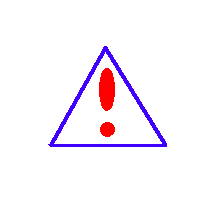 只有合格的技术人员才可执行维修。请勿擅自打开仪器，否则将不能得到包修等到各种服务，出现任何问题请先电话联系售后服务部。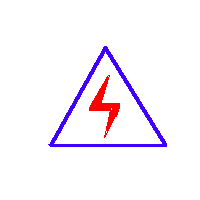 由于输入输出端子、测试柱等均有可能带电压，您在插拔测试线、电源插座时，会产生电火花，小心电击，避免触电危险，注意人身安全！防止火灾和人身伤害使用适当的电源线：只可使用本产品专用、并且符合本产品规格的电源线。正确地链接和断开：当测试导线与带电端子连接时，请勿随意连接或断开测试线。产品接地：本产品除通过电源线接地导线接地外，产品外壳的接地柱必须接地。为了防止电击，接地导体必须与地面相连。在与本产品输入或输出终端连接前，应确保本产品已正确接地，请自行检查用户接地线是否可靠。注意所有终端的额定值：为了防止火灾或电击危险，请注意本产品的所有额定值和标记。在接线之前，请阅读产品使用说明书，以便进一步了解有关额定值的信息。请勿在仪器未装好时操作：如盖板或面板已卸下，请勿操作本产品。使用适当的保险管：只可使用符合本产品规定类型和额定值的保险管。避免接触裸露电路和带电金属：产品有电时，请勿触摸裸露的接点和部位。有可疑的故障时，请勿操作：如怀疑本产品有损坏，请本公司维修人员进行检查，切勿继续操作。请勿在潮湿、易爆环境下操作，保持产品的清洁和干燥。－安全术语警告：警告字句指出可能造成人身伤亡的状况或做法。	小心：小心字句指出可能造成本产品或其它财产损坏的状况或做法。概述兆欧表检定装置是根据 JJG622-1997 《绝缘电阻表（兆欧表 ）检定规程》，JJG1005-2005《电子式绝缘电阻表检定规程》，JJG1072-2011《直流高压高值电阻器检定规程》之要求设计制造的新型绝缘电阻表检定装置。各项指标均符合各检定规程的要求。它不仅适用于对各种型号、不同规格的国产、进口绝缘电阻表（兆欧表）及同类仪器仪表的检测，而且可分别兼作直流标准高阻箱、高输入内阻直流高压表、接地电阻仪拖动装置使用。技术指标兆欧表检定装置主要技术指标：1.1技术参数：1.2 调节范围：100Ω～100GΩ1.3 电阻测量范围：100Ω～211111.1111MΩ1.4 电压测量范围：250V～5KV，测量精度：1.0%1.5 外型尺寸：620×320×190（mm）1.6 重 量：10kg2.2 兆欧表端电压测试仪指标2.3 标称使用条件温度：20℃±5℃湿度：≤75%RH2.4 贮存、运输条件温度：-10℃~55℃湿度：≤90%RH2.5 兆欧表检定装置未列指标均符合 JJG1072-2011 之要求工作原理3.1   兆欧表检定装置原理图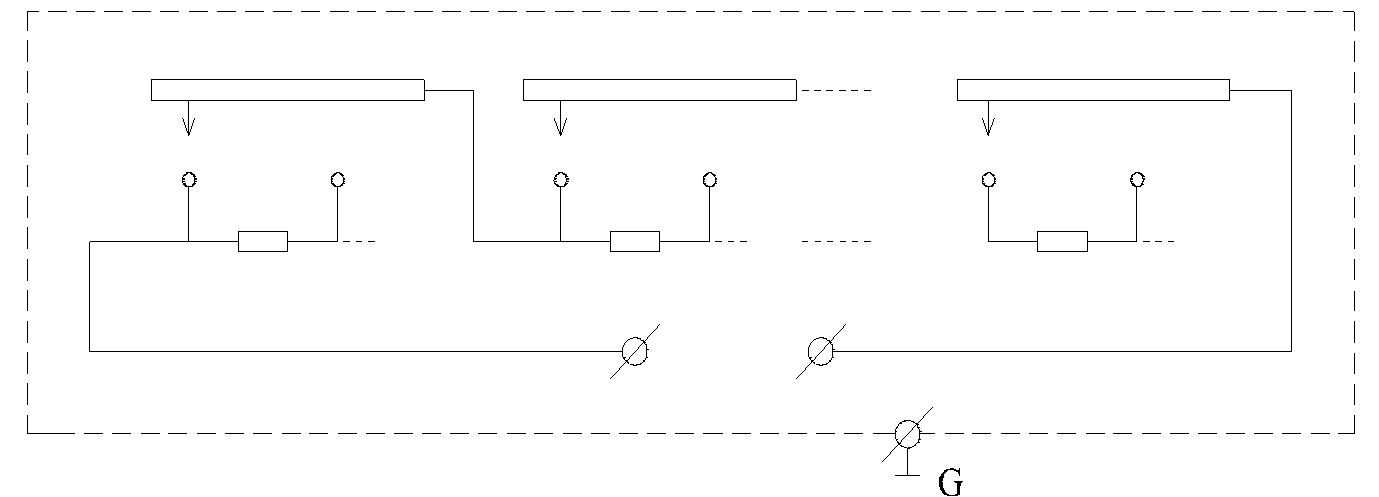 3.2  兆欧表端电压测试仪原理图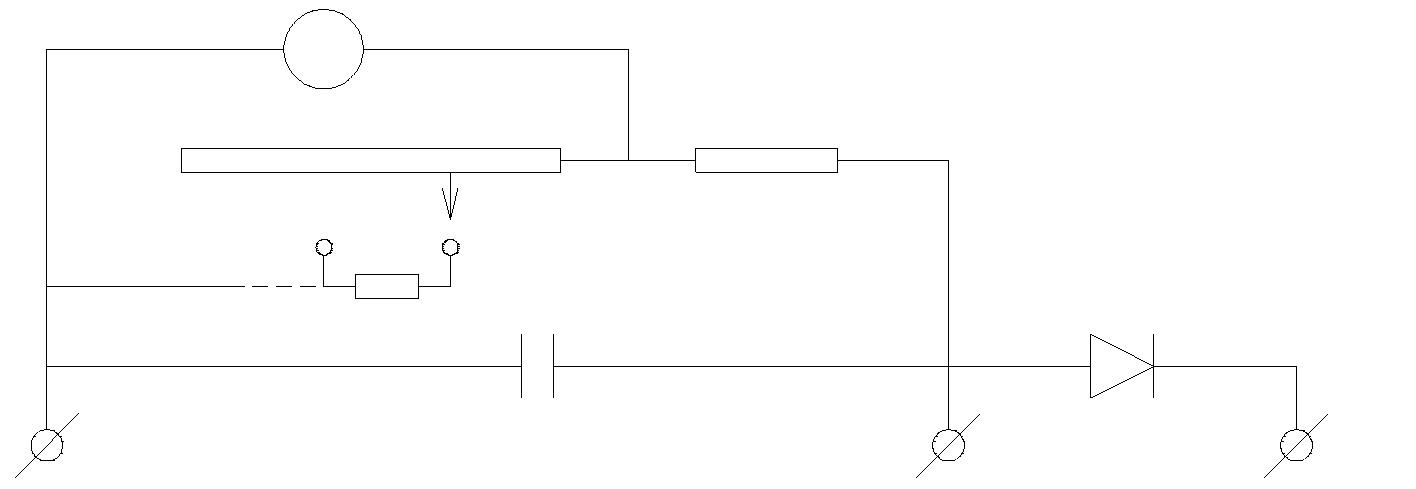 结构示意图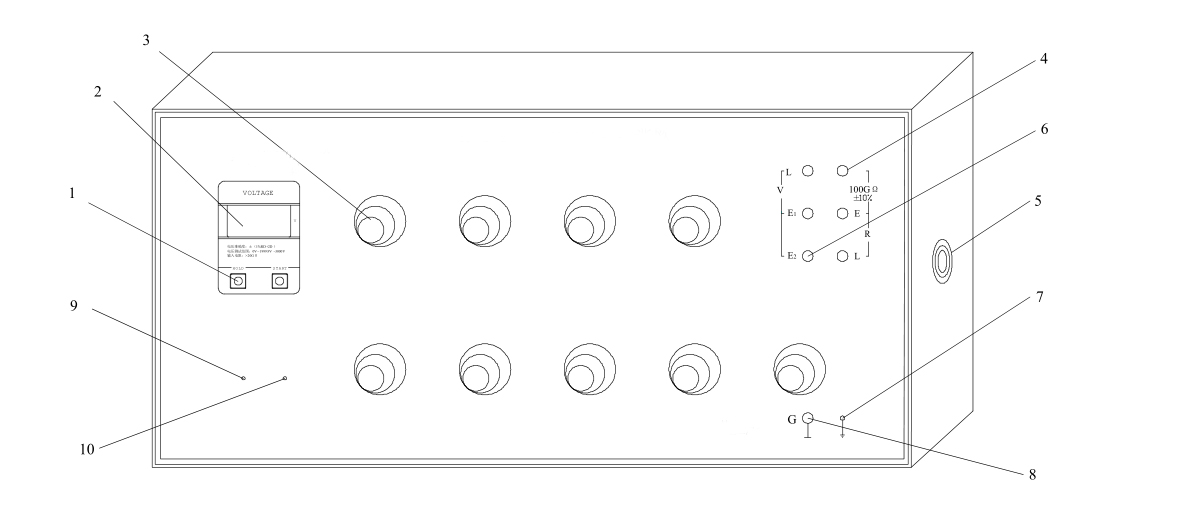 图3 结构图1   启动保持按键          2   显示器             3   电阻调节旋钮4   电阻检测端            5   风扇               6   电压测量端7   接地端                8   屏蔽端             9   湿度指示10  温度指示使用方法5.1  使用前的准备5.1.1 检查装置中各仪器供电、调节系统能否正常工作。5.1.2高阻箱具有加热除湿功能，当使用环境湿度较大时使用该功能。本系统由加热和除湿两个独立的开关进行开关控制，当环境湿度较大时，应同时打开加热和除湿，此时候面板上对应的湿度指示灯（绿色）及温度指示灯（红灯）都将点亮。以下为该功能操作方法参考表：5.2 基本误差检定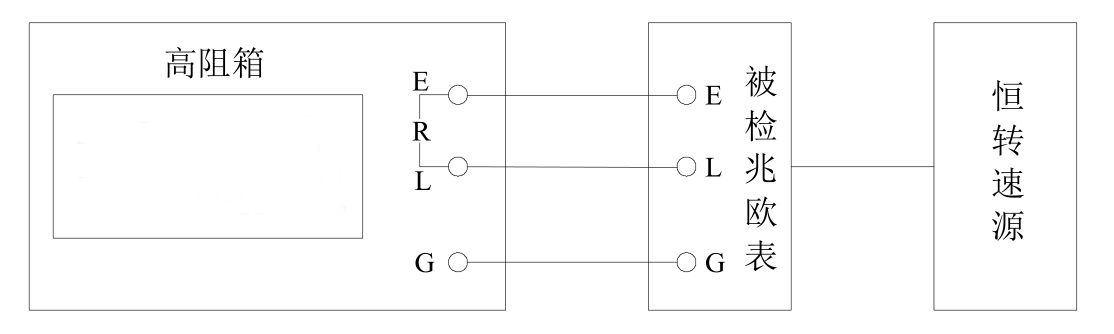 图 55.2.1 按图 5 要求接线（同名端相接）。5.2.2 按兆欧表中高端或者低端的被检分度值预置高阻箱的电阻值。5.2.3 启动恒转速源（转速设定在 120 转/分，若需其它转速，按增、减速键即可）。5.2.4 调节高阻箱的电阻值，使得兆欧表指针与被检分度线重合，高阻箱示值即为被检实测值。5.2.5 按同样方法顺序检定每个标有数值的分度线。5.2.6 当被检电阻值大于 120GΩ时，应将高阻箱中 100GΩ端串入。5.3 端钮电压及其稳定性检测5.3.1 按图 6 要求接线（同名端相接）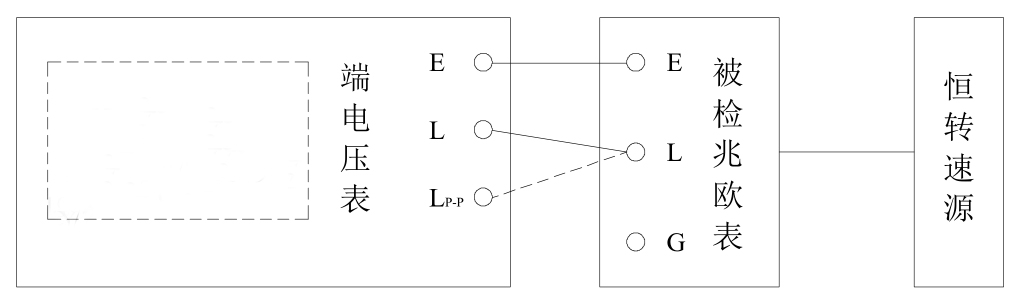 图65.3.2 按兆欧表的额定电压选择兆欧表端电压测试仪中与其相对应的量程。5.3.3 端电压表电源开关置于“ON”处，显示器呈“000”。5.3.4 启动恒转速源。5.3.5 显示数值即为被检端钮电压实测值。注： 进行电压检测时，Lр-p 端用于峰值电压测量，L 端用于平均值电压测量，一般绝缘电阻表输出电压为负压。5.4 倾斜影响的试验5.4.1 按图 5 要求接线。5.4.2 分别调节恒转速源底部的支撑脚，使得被检仪器向前、后、左、右四个方向倾斜 5°。5.4.3 启动恒转速源。5.4.4 对相应的分度值进行检测，方法同第 5.2 条款。5.5 中值电压的检测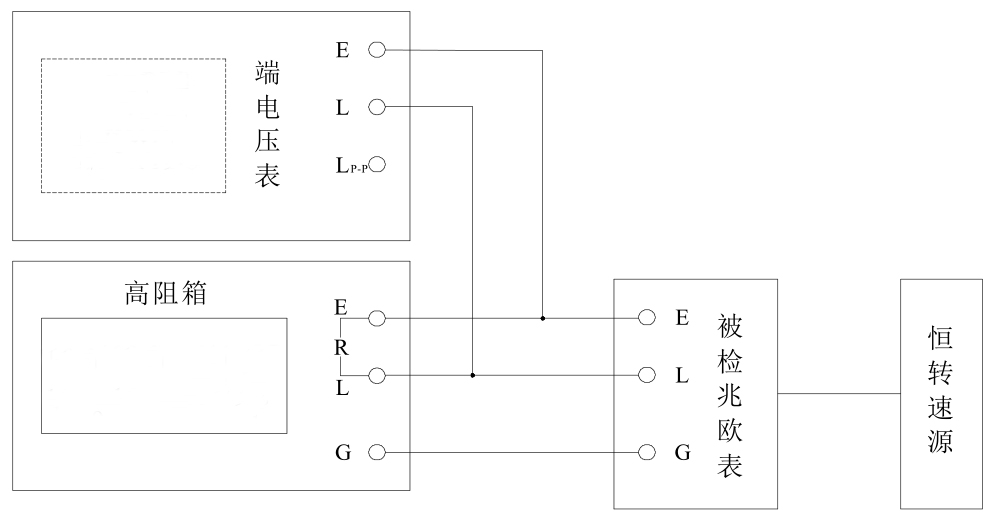 图 75.5.1 按图 7 要求接线（同名端相接）5.5.2 调节高阻箱的电阻值，使其与被检兆欧表的标称中值电阻一致。5.5.3 按端钮电压及其稳定性检测中第 5.3.2、5.3.3、5.3.4、5.3.5 条款操作，即可实现对中值电压的检测。5.6 绝缘电阻的测量5.6.1 将被检兆欧表的 E、L 端短接。5.6.2 按被检兆欧表的额定电压，选择标准绝缘电阻表（兆欧表）的电压档，使其保持一致。5.6.3 将标准绝缘电阻表的 E 端与被检兆欧表短接后的 E、L 端相接；标准绝缘电阻表的 L 端与被检兆欧表的机壳相接。5.6.4 开启标准绝缘电阻表的电源开关，显示器示值即为被检兆欧表的绝缘电阻值。注意事项6.1 该检定装置应在干燥、无腐蚀气体、无阳光直射、无强磁场干扰、温度在 23℃±5℃、相对湿度≤75%的环境中使用。6.2 如因存放、使用不善，使得该装置受潮，出现干燥剂变色，除更换干燥剂外，还需用小于 50℃的干燥热风对装置内部（特别是高阻值部分）进行去湿处理后方能保证该装置的正常使用。6.3 检定装置若长时间未使用，在再次使用前应将电阻调节开关从头至尾转动数次，保证其接触良好。6.4 装置所有旋钮开关不能作 360°旋转，在调节这些开关时，切勿用力过猛。6.5 装置中，端电压测试仪的 E 端为正极，L 端为负极。6.6 由于兆欧表的输出电压较高，所以在检测时，应注意安全。成套性7.1 检定装置一套7.2 使用说明书一份7.3 专用连接线一付7.4 产品合格证一份电阻箱及端电压表故障分析及处理方法声明：请勿用有机溶剂擦拭贴面。步进盘阻值(Ω)×10 11×1010×10 9×10 8×10 7×10 6×10 5×10 4×10 3×10 2步进盘位数1101010101010101010准确度等级105210.50.20.20.20.20.2额定电压（电流）5000V5000V5000V5000V5000V2500V2mA10mA20mA50mA量程（V）自动量程(四位半直读显示）测量范围（V）0~1999.9V~5000V最大允许误差±(1%RD+2D)输入电阻20GΩ±10%检定时环境湿度操作方法<75%RH开加热除湿 40 分钟后使用<70%RH开加热除湿 20 分钟后使用被检时环境湿度操作方法<70%RH开加热除湿 60 分钟后使用<65%RH开加热除湿 30 分钟后使用电阻箱故障现象原因处理方法1、无电阻输出1、接线错误1、重新接线1、无电阻输出2、电阻器开路2、更换电阻器1、无电阻输出3、开关损坏3、更换开关2、高阻箱检定过程中，高值电阻值不稳定或超差1、使用及检定条件不符合要求1、改善条件，经常更换干燥剂，避免受潮污染2、高阻箱检定过程中，高值电阻值不稳定或超差2、开关受潮2、用电吹风对高阻开关进行干燥处理，使其恢复正常2、高阻箱检定过程中，高值电阻值不稳定或超差3、环境条件差，开关污染3、用无水乙醇清洁开关，并用电吹风干燥之端电压表故障现象原因处理方法3、电压表无显示1、未接通电源1、检查开关及供电电池3、电压表无显示2、内部接线开路2、重新焊接4、电压表显示不完全或闪烁过载使用，损坏面板表1、更换面板表4、电压表显示不完全或闪烁过载使用，损坏面板表2、避免过载使用5、当E、L端短路时，显示不为零过载使用，损坏面板表1、更换面板表5、当E、L端短路时，显示不为零过载使用，损坏面板表2、避免过载使用6、电压表送检时示值非线性或超差1、电池欠压供应1、更换电池6、电压表送检时示值非线性或超差2、过载使用2、更换面板表